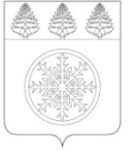 Контрольно-счетная палата Зиминского городского муниципального образования                                                              ЗАКЛЮЧЕНИЕ № 10-3на проект решения Думы Зиминского городского муниципального образования                    «О внесении изменений в решение Думы Зиминского городского муниципального образования от 25.12.2014 № 30 «О бюджете Зиминского городского муниципального образования на 2015 год и плановый период 2016 и 2017 годов»  16 сентября 2015 г.                                                                                                             г. ЗимаЗаключение на проект решения Думы Зиминского городского муниципального образования «О внесении изменений в решение Думы Зиминского городского муниципального образования  от 25.12.2014 № 30 «О бюджете Зиминского городского муниципального образования на 2015 год и плановый период 2016 и 2017 годов» (далее - проект решения) подготовлено в соответствии с Бюджетным кодексом РФ,  Положением о бюджетном процессе в Зиминском городском муниципальном образовании утвержденного решением Думы Зиминского городского муниципального образования от 24.04.2014 № 502, Положением Контрольно-счетной палаты  Зиминского городского муниципального образования утвержденного решением Думы Зиминского городского муниципального образования от 26.01.2012  № 281 (с изм. от 23.08.2012 № 342). Проект решения предоставлен Думой Зиминского городского муниципального образования в Контрольно-счетную палату Зиминского городского муниципального образования  для подготовки заключения  15.09.2015 года. Одновременно с проектом Решения предоставлена пояснительная записка с обоснованием предлагаемых изменений.Согласно пояснительной записке, проект решения разработан с целью уточнения доходной части местного бюджета вследствие корректировки объёма налоговых и  неналоговых доходов бюджета города, безвозмездных поступлений от других уровней бюджета РФ. В связи с изменением доходной части бюджета изменены и показатели расходов бюджета города.         Проект решения «О внесении изменений в решение Думы Зиминского городского муниципального образования  от 25.12.2014 № 30 «О бюджете Зиминского городского муниципального образования на 2015 год и плановый период 2016 и 2017 годов» предусматривает внесение изменений в показатели, утвержденные на 2015 год, показатели на плановый период 2016 и 2017 годов не изменяются.         Рассматриваемым проектом решения предусмотрено изменение основных характеристик бюджета на 2015 год:       - общий объем доходов местного бюджета составит 1005809,6 тыс. рублей, что на 443893,7 тыс. рублей больше объема, утвержденного в  бюджете Зиминского городского муниципального образования на 2015 год.         - общий объем расходов местного бюджета составит  1162281,9 тыс. рублей, что на 582971,4 тыс. рублей больше объема, утвержденного в бюджете Зиминского городского муниципального образования на 2015 год;        - размер дефицита местного бюджета составит 156472,3 тыс. рублей, что на 139077,7 тыс. рублей больше объема, утвержденного в бюджете Зиминского городского муниципального образования на 2015 год.  Общий анализ изменений основных характеристик бюджета Зиминского городского муниципального образования на 2015 год приведен в таблице №1:таблица  № 1 тыс. руб.Проектом решения дефицит местного бюджета предусматривается в размере               88,22 % от доходов местного бюджета без учета утвержденного объема безвозмездных поступлений  из других бюджетов бюджетной системы РФ (1005809,6 – 828445,6= 177364 тыс. руб.; 156472,3 : 177364 х 100% =  88,22%). Согласно абз.1 п. 3 ст. 92.1. Бюджетного кодекса РФ дефицит местного бюджета не должен превышать 10 % утвержденного общего годового объема доходов местного бюджета без учета утвержденного объема безвозмездных поступлений и (или) поступлений налоговых доходов по дополнительным нормативам отчислений. В виду того, что изменения дефицита бюджета произошло из-за снижения остатков средств на счетах по учёту средств местного бюджета в объёме 138735,9 тыс. руб., установленный проектом дефицит допускается в соответствии с абз.3 п. 3 ст. 92.1 Бюджетного кодекса РФ. Дефицит местного бюджета без учёта средств остатков составляет 10 %.Проектом решения предлагается изменить следующие основные параметры бюджета на 2015 год: Доходы увеличиваются на  94,3 тыс. рублей (с 1005715,3 тыс. рублей до 1005809,6 тыс. рублей) за счет безвозмездных поступлений прочие субсидии бюджетам городских округов (Основное мероприятие "Содействие усилению рыночных позиций субъектов малого и среднего предпринимательства Иркутской области и повышение эффективности государственной поддержки СМСП").Расходы увеличиваются на 94,3 тыс. рублей (с 1162187,6 тыс. рублей до 1162281,9 тыс. рублей).Дефицит местного бюджета остается без изменений.Изменения расходной части бюджета произошли за счет увеличения бюджетных ассигнований из областного бюджета в рамках Подпрограммы Иркутской области «Поддержка и развитие малого и среднего предпринимательства в Иркутской области на 2015-2018 годы» в сумме 94,3 тыс. руб. и перераспределения бюджетных ассигнований между разделами и подразделами классификации расходов бюджета. Изменения  расходов бюджета в разрезе муниципальных программ  приведены  в таблице № 2:                                                                                                        таблица № 2   тыс. руб.Из таблицы № 2 видно, что бюджетные ассигнования в рамках реализации муниципальных программ уменьшились на 14946,9 тыс. рублей или на 24,7 %.            Удельный вес программных расходов в общих расходах бюджета города составит в 2015 году 5,2 %. (Приложение 11 к данному проекту решения). Корректировка бюджета предполагает сохранение расходных обязательств на приоритетных направлениях, определенных еще на этапах формирования принятия  бюджета города.Верхний предел муниципального долга, предельный объем муниципального долга и  предельный объем расходов на обслуживание муниципального долга находятся в пределах норматива, установленного ст.107 (в редакции Федерального закона от 09.04.2009 N 58-ФЗ), ст. 111  БК РФ. Приложения предлагаются 1,5,7,9,11,15 в новой редакции.Выводы:             Контрольно-счетная палата считает, что проект решения Думы Зиминского городского муниципального образования «О внесении изменений в решение Думы Зиминского городского муниципального образования  от 25.12.2014 № 30 «О бюджете Зиминского городского муниципального образования на 2015 год и плановый период 2016 и 2017 годов»  соответствует требованиям бюджетного законодательства.Изменения показателей бюджета города на 2015 год, предусмотренные в текстовой части проекта решения, соответствуют показателям, отраженным в приложениях.Председатель                                                                                                      О.А. ГолубцованаименованиеУтверждено решением о бюджете на 2015 год (в ред. 
от  30.12.2014 № 30)С учётом изменений согласно представленному проектуОтклонения (+;-)Общий объем доходов местного бюджета 561915,91005809,6443893,7налоговые, неналоговые доходы1739461773643418безвозмездные поступления (от других бюджетов)387969,9828445,6440475,7Общий объем расходов местного бюджета 579310,51162281,9582971,4Дефицит бюджета17394,6156472,3139077,7№ п/пНаименование муниципальной программы Утверждено на 2015 год с учетом изменений
Проект решенияОтклонения     (+;–)123451Развитие физической культуры и спорта в г.Зиме на 2011-2015годы2581,12256,4- 324,7123452Молодым семьям - доступное жилье на 2014-2020 гг.27001200-15003Улучшение условий и охраны труда в ЗГМО на 2011-2015гг.20071-1294Патриотическое воспитание молодежи в г.Зиме на 2014-2018гг. 32332305Муниципальная программа «Одаренные детина 2012-2016 гг.»25025006Энергоресурсосбережение и повышение энергетической эффективности на территории ЗГМО на 2010-2015гг.952452-5007Наружное освещение города Зима на 2011-2015 гг.2312,12235,9-76,28Профилактика правонарушений в ЗГМО на 2012-2016 гг.24324309Программа проведение аттестации рабочих мест по условиям труда в муниципальных учреждениях ЗГМО на 2014-2016 гг.776776010Программа развития дополнительного образования детей в г.Зиме на 2012-2016 гг.55525552011Под знаком Единства на 2014-2018 гг. 166166012Молодежь г.Зимы на 2014-2018 гг. 306306013Содействие развитию малого и среднего предпринимательства г.Зимы на 2013-2015гг.880265-61514Повышение безопасности дорожного движения в ЗГМО на 2013-2015гг.2245,62245,6015Организация отдыха и летнего оздоровления детей и подростков г.Зимы в период летних каникул на 2011-2015 годы21501991,5-158,816Здоровье и образование на 2013-2017 годы15001010,8-489,217Текущий ремонт образовательных учреждений – 2014-2016 годы3279,33310,4+31,118Программа «Подготовка объектов коммунальной инфраструктуры ЗГМО к отопительному сезону с 2015-2017 гг.»4326,53326,5-100019Развитие бытового обслуживания населения г.Зимы на 2013-2018 годы1818020Социальная поддержка и доступная среда для инвалидов на 2013-2015гг.123,5123,5021Оказание содействия по сохранению и улучшению здоровья населения г.Зимы на 2014-2018гг.120120022«Сохраняя традиции» Управления образования ЗГМО на 2015 год500500023Информатизация систем образования ЗГМО на 2014-2016 гг.»100100024Комплексная безопасность образовательных учреждений520,71137,3+616,625Переселение граждан,  проживающих на территории ЗГМО из аварийного жилищного фонда, признанного непригодным для проживания на 2014-2017гг.11143,48543,4-260026Ремонт автомобильных дорог ЗГМО на 2012-2015годы13002300+100027Торговая политика г.Зимы на 2014-2017 годы7878028Поддержка социально-ориентированных некоммерческих организаций в ЗГМО на 2015-2016 годы661,6661,6029Капитальный ремонт общего имущества многоквартирных домов, в которых расположены помещения, находящиеся в собственности Зиминского городского муниципального образования на 2014-2043 годы2006,62006,6030Развитие дорожного хозяйства на территории Зиминского городского муниципального образования на 2015-2017 годы7290,47788,4+49831 Капитальный ремонт автомобильных дорог на территории г.Зима на 2014-2020 годы13192,59592,5-360032Проведение капитального ремонта жилищного фонда в г.Зиме в 2015 году1000700-30033Строительство и реконструкция дошкольных образовательных организаций на 2015 год6542,4742,4-5800ИТОГО75339,760392,8-14946,9